Organized Session Proposal formfor the Eighth Worldwide Conference of the 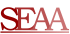 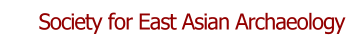 8-11 June, 2018 – Nanjing, China Family Name: 	     Given Name(s):	     Title (Dr. Prof. Mr. Ms. etc.):	     Affiliation:      E-mail address:      Additional organizers (full name and title, affiliation, e-mail address):      Title of Session:      Abstract of Session: (max. 150 words)Speakers:Organized sessions should include no fewer than 4, and no more than 8, presentations. Please also enter the information for additional presenters for one presentation.Please add the discussant(s) (if scheduled) as presentation no. 8. Presenters who are part of an Organized Session do not have to complete the Individual Paper Proposal Form. Presentation Titles and Abstracts (max. 150 words):This form must reach the Conference Organizing Committee by December 1, 2017.Please send this form – labelled “your name.session_proposal.docx” – as an attachment to: SEAA8@seaa-web.org In the case of organized sessions, membership and conference registration must first be confirmed for the organizer and ALL presenters in the session. Once proposers (including ALL session participants) have completed the membership AND conference registration procedures (including making the requisite payments if they have not done so already), the session proposal will be forwarded to Professor Zhang of the conference organizing committee for review. Once accepted, the session proposal (and all of its papers) will be incorporated into the conference program. Session organizers will be notified directly by Professor Zhang of the acceptance of their session. Please note that the processing of the SEAA membership and conference registration payments takes about one week..Family nameGiven nameTitle (Dr., Prof., Mr., Ms., etc.)AffiliationE-mail address1.2.3.4.5.6.7.8.1.Title:      1.Abstract (max. 150 words):      2.Title:      2.Abstract (max. 150 words):      3.Title:      3.Abstract (max. 150 words):      4.Title:      4.Abstract (max. 150 words):      5.Title:      5.Abstract (max. 150 words):      6.Title:      6.Abstract (max. 150 words):      7.Title:      7.Abstract (max. 150 words):      8.Title:      8.Abstract (max. 150 words):      